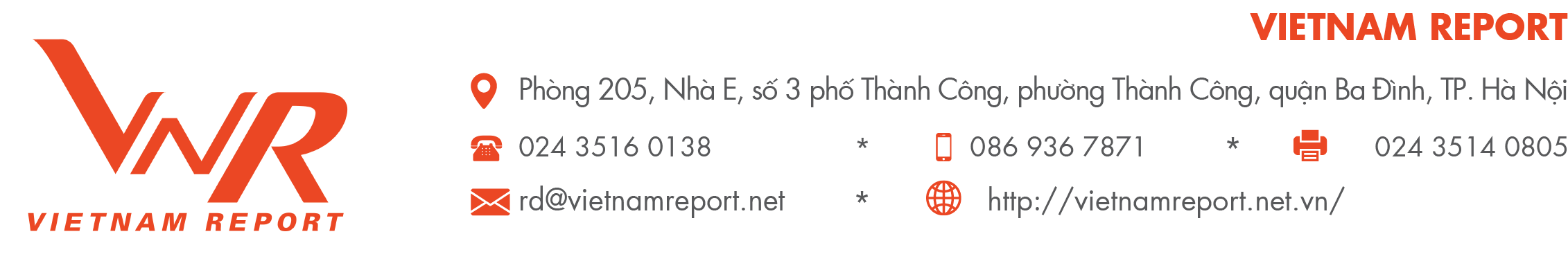 PHIẾU KHẢO SÁT DOANH NGHIỆP(Phục vụ nghiên cứu xây dựng Top 50 Công ty Đại chúng uy tín và hiệu quả năm 2024)Tên Doanh nghiệp:…..………………………………………………………………………………….Mã số thuế:………………………………………………………………………………………….......Mã chứng khoán:……………………………………………………………………………………….Ngành nghề hoạt động:…………………………………………………………………………………Số lượng cổ phiếu niêm yết: ……………………………………………………………………………Kế hoạch kinh doanh 2024 so với 2023:Quý Doanh nghiệp đánh giá thế nào về triển vọng kinh tế Việt Nam trong năm 2024? Tăng trưởng dưới 4,5% Tăng trưởng từ trên 4,5% - 5% Tăng trưởng từ trên 5% - 5,5% Tăng trưởng từ trên 5,5% - 6,0% Tăng trưởng từ trên 6,0% - 6,5% Tăng trưởng trên 6,5%Theo Quý doanh nghiệp, thị trường chứng khoán (TTCK) 6 tháng cuối năm 2024 nhìn chung sẽ diễn biến thế nào? Thị trường trầm lắng, thanh khoản cầm chừng Thị trường có nhiều biến động, thêm những cú sốc mới Thị trường sôi động, diễn biến khá tích cực Thị trường tăng, giảm đan xen Thị trường giao động đi ngang Khác (ghi rõ)……………………………………………………………………………………………Theo Quý Doanh nghiệp, Top 5 yếu tố ảnh hưởng nhiều nhất đến TTCK trong năm 2024 là…? (Vui lòng lựa chọn 1 tác động tương ứng đối với mỗi yếu tố)Đánh giá của Quý Doanh nghiệp về mức độ ảnh hưởng của các yếu tố dưới đây đến giá cổ phiếu của doanh nghiệp mình trong năm 2024? (Đánh giá theo cấp độ ảnh hưởng tăng dần từ 1 đến 5 với 1-Ít ảnh hưởng và 5-Ảnh hưởng rất nhiều)Theo đánh giá của Quý Doanh nghiệp, Top 5 ngành nào sau đây có nhiều cổ phiếu tăng trưởng tốt nhất năm 2024, liệt kê tối đa 3 mã cổ phiếu cho mỗi ngành?Quý Doanh nghiệp đánh giá mức độ ảnh hưởng của những yếu tố sau đến uy tín và hiệu quả của một doanh nghiệp đại chúng như thế nào? (Đánh giá theo cấp độ ảnh hưởng tăng dần từ 1 đến 5 với 1-Ít ảnh hưởng và 5-Ảnh hưởng rất nhiều)Theo Quý Doanh nghiệp, để hỗ trợ tốt nhất cho thị trường chứng khoán, Chính phủ nên ưu tiên các giải pháp nào trong số các giải pháp dưới đây?(Vui lòng chọn tối đa 5 giải pháp) Tiếp tục hoàn thiện khung khổ pháp lý về thị trường chứng khoán Đa dạng hơn các công cụ phái sinh trên thị trường Hoàn thiện và phát triển thị trường trái phiếu Nâng cao năng lực cho hệ thống các tổ chức trung gian thị trường Hiện đại hóa công nghệ thông tin phục vụ cho hoạt động giao dịch, thanh toán nhằm triển khai các sản phẩm tài chính mới Tăng cường công tác quản lý, giám sát hoạt động thị trường, thực hiện thanh kiểm tra, xử phạt nghiêm theo quy định tạo sự phát triển bền vững cho thị trường Tăng hạng mức tín dụng cho ngành chứng khoán  Khuyến khích tập đoàn kinh tế nhà nước sử dụng nguồn tiền mặt nhàn rỗi để mua cổ phiếu của doanh nghiệp lớn Cho phép doanh nghiệp có vốn đầu tư nước ngoài đăng ký niêm yết/đăng ký giao dịch trên TTCK Thúc đẩy cổ phần hóa, thoái vốn doanh nghiệp nhà nước gắn với niêm yết trên TTCK  Bổ sung gói kích cầu riêng cho TTCK  Nghiên cứu triển khai số hóa các tài sản tài chính trên TTCK Khác (vui lòng ghi rõ …………………………………………………………………………........)Top 5 chiến lược ưu tiên của Quý Doanh nghiệp sẽ trong năm 2024? (Vui lòng chọn tối đa 5 chiên lược) Tái cấu trúc doanh nghiệp, tinh gọn bộ máy nhân sự Thực hiện M&A Tăng cường hợp tác, liên kết Tăng cường huy động vốn Tăng cường công tác quản trị rủi ro, đặc biệt là quản trị tài chính  Cắt giảm chi phí   Đẩy mạnh đầu tư và phát triển ứng dụng công nghệ  Tăng cường đào tạo và cải thiện chất lượng nhân sự Mở rộng quy mô lao động Phát triển các dòng sản phẩm và dịch vụ mới, đa dạng hóa hoạt động kinh doanh Tăng cường khâu nghiên cứu và phân tích thị trường Gia nhập thị trường mới Chú trọng xây dựng hình ảnh thương hiệu, marketing Tăng cường hoạt động hậu mãi để gắn kết khách hàng Nâng cao trách nhiệm xã hội, tài trợ cho các hoạt động cải thiện giáo dục như học bổng, hỗ trợ công nghệ, việc làm… Đảm bảo việc làm, tiền lương và quyền lợi cho nhân viên, phát triển văn hóa doanh nghiệp Đẩy mạnh phát triển bền vững, nghiên cứu sản phẩm “xanh”, giảm phát thải Khác (Vui lòng ghi rõ): ………………………………………………………………………………...Đánh giá mức độ quan trọng của việc nâng hạng thị trường chứng khoán đối với bản thân Quý doanh nghiệp:Theo Quý doanh nghiệp, nâng hạng thị trường chứng khoán Việt Nam có ý nghĩa như thế nào đối với doanh nghiệp? (Vui lòng chọn tối đa 3 phương án) Nâng cao uy tín và hình ảnh của doanh nghiệp trên thị trường quốc tế Thu hút dòng vốn đầu tư nước ngoài Tăng thanh khoản cho cổ phiếu của doanh nghiệp Giúp doanh nghiệp tiếp cận nguồn vốn rẻ hơn Cải thiện hệ thống quản trị công ty và hoạt động minh bạch Khác (Vui lòng ghi rõ): ………………………………………………………………………………...Theo nhận định của Quý Doanh nghiệp, TTCK Việt Nam có thể được chính thức nâng hạng vào thời điểm nào?Nhận định của Quý doanh nghiệp về khả năng TTCK Việt Nam đáp ứng các yêu cầu dưới đây trong năm 2024?Việc thực thi và đáp ứng tiêu chí đánh giá tiêu chuẩn môi trường, xã hội và quản trị (ESG) có ảnh hưởng đến kết quả kinh doanh của Quý Doanh nghiệp không? Có  Không  Không rõNếu có, vui lòng đánh giá mức độ ảnh hưởng:Đâu là mô tả đúng nhất về tình hình cam kết ESG hiện tại của Quý doanh nghiệp? Không đặt ra cam kết ESG/ chưa có kế hoạch cụ thể Đang ở giai đoạn lập kế hoạch Đã lập kế hoạch và triển khai một phần cam kết ESG Đã lập kế hoạch và triển khai toàn diện cam kết ESGVui lòng chia sẻ về tình hình thực hiện chương trình ESG của Quý doanh nghiệp? Không có chương trình ESG Kế hoạch giới hạn với một số tiêu chí cho khía cạnh được chọn E, S hoặc G. Có chương trình ESG rõ ràng cho một số yếu tố Có chương trình ESG toàn diện bao gồm tất cả các khía cạnh E, S và G Đâu là những rào cản khiến Quý Doanh nghiệp chưa sẵn sàng hoặc đang trong quá trình triển khai cam kết ESG? (Vui lòng chọn tối đa 5 rào cản) Chưa có đầy đủ thông tin Khả năng tài chính Quy mô công ty Dữ liệu ESG thiếu minh bạch Nhân viên chưa có kiến thức, chuyên môn cần thiết về ESG Khung pháp lý chưa minh bạch, rõ ràng Đội ngũ lãnh đạo cấp cao cần nâng cao kiến thức và năng lực thực thi ESG Khác (Vui lòng ghi rõ): ………………………………………………………………………………...Đâu là yếu tố thúc đẩy Quý Doanh nghiệp triển khai cam kết thực hành ESG? (Vui lòng chọn tối đa 3 yếu tố) Cải thiện hình ảnh thương hiệu và uy tín Duy trì cạnh tranh trên thị trường Thu hút và giữ chân nhân tài Áp lực từ nhà đầu tư và cổ đông Áp lực từ chính phủ Khác (Vui lòng ghi rõ): ………………………………………………………………………………...Đâu là mô tả chính xác nhất về lãnh đạo ESG trong Quý doanh nghiệp? Không có lãnh đạo ESG Có lãnh đạo ESG nhưng kiêm nhiệm nhiều vai trò khác trong tổ chức/ giới hạn quyền hạn  Có chỉ định một lãnh đạo ESG (cấp Giám đốc), với các chỉ tiêu và KPI rõ ràng, có vai trò và quyền hạn để điều hành chương trình ESG, báo cáo với Hội đồng quản trị.Tình trạng tích hợp công nghệ trong Quý Doanh nghiệp hiện như thế nào? Tích hợp công nghệ một cách toàn diện, đồng bộ  Tích hợp một phần Không tích hợp, nhưng có kế hoạch tích hợp  Không tích hợp và không có kế hoạch tích hợpQuý Doanh nghiệp vui lòng đánh giá mức độ áp dụng, triển khai công nghệ của doanh nghiệp hiện tại?Mức độ đầu tư công nghệ dự kiến của Quý Doanh nghiệp trong năm 2024 so với năm 2023 như thế nào? Cao hơn đáng kể  Cao hơn một chút Tương đương Thấp hơn một chút Thấp hơn đáng kểQuý Doanh nghiệp vui lòng cung cấp thông tin để nhận Báo cáo Vietnam CEO Insight 2024THÔNG TIN NGƯỜI ĐIỀN PHIẾUHọ và tên: ………..……………………………………………………………………………………………Bộ phận làm việc: ……………………………………………………………………………………………Số điện thoại liên lạc: …………………………………………………………………………………………Email: ………………………………………………………………………………………………….………......, ngày….. tháng….. năm 2024  ĐẠI DIỆN DOANH NGHIỆP(Ký tên và đóng dấu)Trân trọng cảm ơn sự hợp tác của Quý Doanh nghiệp!Vietnam Report cam kết Phiếu hỏi chỉ phục vụ mục đích nghiên cứu, không công bố những thông tin Doanh nghiệp cung cấp theo đúng quy chế bảo mật thông tin. Kính mong Quý Doanh nghiệp điền đầy đủ thông tin và gửi về cho Vietnam Report trước 17h ngày 10/05/2024.                Trân trọng cảm ơn sự hợp tác của Quý Doanh nghiệp!Quý Doanh nghiệp vui lòng quét mã QR để tải bản mềm (nếu cần):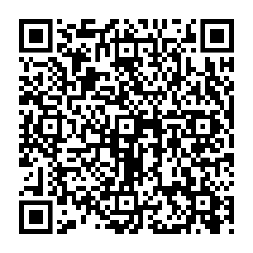 PHẦN I: THÔNG TIN DOANH NGHIỆPChỉ tiêuGiảmGiảmGiảmGiảmKhông đổiTăngTăngTăngTăngChỉ tiêu≥ 75 %< 75%< 50%< 25%Không đổi< 25%< 50%< 75%≥ 75 %Tổng doanh thu☐☐☐☐☐☐☐☐☐Tổng chi phí☐☐☐☐☐☐☐☐☐Lợi nhuận trước thuế☐☐☐☐☐☐☐☐☐Số lượng dự án/giao dịch/đơn hàng triển khai, sản lượng thực hiện☐☐☐☐☐☐☐☐☐Số lao động☐☐☐☐☐☐☐☐☐PHẦN II: TRIỂN VỌNG NỀN KINH TẾ VÀ THỊ TRƯỜNG CHỨNG KHOÁN NĂM 2024Yếu tố ảnh hưởngTác động tiêu cựcTác động đan xen(tiêu cực lẫn tích cực)Tác động tích cựcDiễn biến địa chính trị trên thế giớiTốc độ tăng trưởng kinh tế toàn cầuDiễn biến dòng vốn đầu tư của khối ngoạiTỷ giá hối đoáiLợi nhuận doanh nghiệpDiễn biến lạm phátLãi suất ngân hàngHoạt động của NHNN trên thị trường mở (mua/bán các công cụ tài chính như trái phiếu chính phủ, tín phiếu,...)Tốc độ giải ngân vốn ngân sách nhà nước và hoạt động đầu tư côngHoạt động xuất nhập khẩuHoạt động thanh tra, giám sát, các biện pháp sàng lọc TTCK của Chính phủUBCKNN triển khai các giải pháp thúc đẩy quá trình nâng hạng TTCKCác quy định và hướng dẫn Luật Chứng khoán sửa đổi được hoàn thiệnHoạt động cổ phần hóa, thoái vốn nhà nướcNhà đầu tư trong nước phát triển nhanh chóngTâm lý nhà đầu tưĐịnh giá cổ phiếu hấp dẫnDiễn biến thanh khoản của thị trường trái phiếuVận động của dòng vốn đầu tư tài chính toàn cầuAn toàn thông tin mạngKhác (vui lòng ghi rõ): …………………………………12345Tình hình phát triển của công tyGiao dịch của các tổ chức chuyên nghiệpGiao dịch của người nội bộ công tyHiệu suất của ngành hoạt độngTriển vọng tăng trưởng của nền kinh tế Việt NamBất ổn địa chính trị trên thế giớiTốc độ tăng trưởng của nền kinh tế thế giớichậm lạiTâm lý nhà đầu tư trong bối cảnh TTCK hồi phụcSự tham gia của các nhà đầu từ F0Áp lực margin trên thị trườngChính sách tiền tệ của Ngân hàng Nhà nướcKhác (vui lòng ghi rõ): ………………………………… Bảo hiểm:	 Bất động sản:	 Chứng khoán:		 Cơ khí & Chế tạo máy:		 Dầu khí (sản xuất, phân phối, thiết bị): 	 Dịch vụ tài chính: 	 Dịch vụ tiện ích (nước, điện,…): 	 Thực phẩm đồ uống: 	 Du lịch & Giải trí: 	 Dược phẩm & Y tế: 	 Hàng cá nhân (bông, vải, sợi, dệt may…):	 Hàng công nghiệp (bao bì, nhựa):	 Hàng gia dụng (bóng đèn, bàn ghế,…):	 Bán lẻ: 	 Hóa chất:	 Khai khoáng: 	 Kim loại (sắt, thép…): 	 Lâm nghiệp: 	 Ngân hàng: 	 Ô tô và phụ tùng: 	 Phần cứng và thiết bị CNTT: 	 Phần mềm & Dịch vụ máy tính	 Thiết bị điện: 	 Truyền thông (in ấn, phát hành sách, ấn phẩm, quảng cáo,…): 		 Vận tải và Logistics: 	 Viễn thông: 	 Xây dựng và vật liệu xây dựng: 	 Khác: 		12345Kết quả kinh doanh (doanh thu, lợi nhuận…)Hiệu quả kinh doanh (ROE, ROA, ROS…)Lãi cơ bản trên cổ phiếu (EPS)Chính sách cổ tứcThanh khoản và định giá doanh nghiệpTuân thủ quy định về công bố thông tinMức độ đa dạng và hiệu quả truyền thôngThu hút nhà đầu tưQuan hệ với công ty chứng khoánMức độ tương tác với nhà đầu tư/phân tíchChất lượng websiteMức độ hài lòng đối với hoạt động Quan hệ Nhà đầu tư (IR) của doanh nghiệpKhác (vui lòng ghi rõ): …………………………………PHẦN III: ĐÁNH GIÁ TRIỂN VỌNG NÂNG HẠNG THỊ TRƯỜNG CHỨNG KHOÁN 
VIỆT NAM12345Nửa cuối 2024Nửa đầu 2025Nửa cuối 2025Nửa đầu 2026Nửa cuối 2026Sau 2026Nâng hạng lên thị trường mới nổi (theo xếp hạng của MSCI)Nâng hạng lên thị trường mới nổi thứ cấp (theo xếp hạng của FTSE)ĐạtKhông đạtKhông rõVận hành hệ thống KRXThành lập cơ chế thanh toán bù trừ trung tâm (CCP)Giải quyết vấn đề tỷ lệ sở hữu nước ngoài và quy trình đăng ký tài khoản cho nhà đầu tư nước ngoàiCải thiện cơ sở hạ tầng, nâng cao tính minh bạch và chất lượng công bố thông tin của doanh nghiệpCho phép hoạt động bán khống chứng khoánNâng cao mức độ tự do thị trường ngoại hốiLoại bỏ yêu cầu về ký quỹ trước khi giao dịch (pre-funding) đối với NĐT nước ngoàiPHẦN IV: ĐÁNH GIÁ QUÁ TRÌNH THỰC THI ESG VÀ ỨNG DỤNG CÔNG NGHỆ CỦA DOANH NGHIỆP12345Rất thấpThấpTrung bìnhCaoRất CaoỨng dụng công nghệ nói chung Nền tảng công nghệ di độngDữ liệu lớn (Big Data)Chatbots, voiceTrí tuệ nhân tạo (Artificial Intelligence)Tự động hóa quy trình bằng robot (RPA)Điện toán đám mây (Cloud Computing)IoT (Internet vạn vật)Khối chuỗi (Blockchain)Máy học (Machine Learning)Hệ thống hoạch định nguồn lực doanh nghiệp (ERP)Phân tích và khai thác hệ thống khách hàng qua hệ thống BI (Business Intelligence)Khác (Vui lòng ghi rõ):...................................THÔNG TIN NHẬN BÁO CÁO